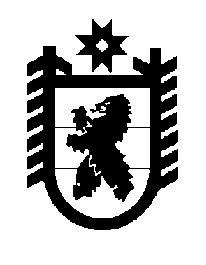 Российская Федерация Республика Карелия    ПРАВИТЕЛЬСТВО РЕСПУБЛИКИ КАРЕЛИЯПОСТАНОВЛЕНИЕот  13 октября 2017 года № 355-Пг. Петрозаводск     О внесении изменений в постановление Правительства Республики Карелия от 17 февраля 2015 года № 49-ППравительство Республики Карелия постановляет:Внести в постановление Правительства Республики Карелия                             от 17 февраля 2015 года № 49-П «Об утверждении государственной программы Республики Карелия «Воспроизводство и использование природных ресурсов и охрана окружающей среды в Республике Карелия» на 2014 – 2020 годы» (Собрание законодательства Республики Карелия, 2015,                № 2, ст. 253; 2016, № 2, ст. 231; № 6, ст. 1272; № 10, ст. 2146) следующие изменения:наименование изложить в следующей редакции: «Об утверждении государственной программы Республики Карелия «Воспроизводство и использование природных ресурсов и охрана окружающей среды»;пункт 1 изложить в следующей редакции: «1. Утвердить прилагаемую государственную программу Республики Карелия «Воспроизводство и использование природных ресурсов и охрана окружающей среды» (далее – государственная программа).»; государственную программу Республики Карелия  «Воспроиз-водство и использование природных ресурсов и охрана окружающей среды в Республике Карелия на 2014 – 2020 годы», утвержденную указанным постановлением, изложить в следующей редакции:«Утверждена постановлениемПравительства Республики Карелия от 17 февраля 2015 года № 49-ПГосударственная программа Республики Карелия«Воспроизводство и использование природных ресурсов и охрана окружающей среды» ПАСПОРТподпрограммы 1 «Воспроизводство и использование лесных ресурсов»ПАСПОРТподпрограммы 2 «Воспроизводство минерально-сырьевой базы»ПАСПОРТподпрограммы 3 «Использование и охрана водных объектов на территории Республики Карелия»ПАСПОРТподпрограммы 4 «Охрана окружающей среды»Приоритеты и цели государственной политики  в сфере  реализации государственной программы. Основные цели и задачи государственной программыПриоритеты и цели государственной политики в сфере реализации государственной программы Республики Карелия «Воспроизводство и использование природных ресурсов и охрана окружающей среды» (далее – государственная программа) определены в следующих стратегических документах федерального и регионального уровня: указах Президента Российской Федерации от 7 мая 2012 года № 596 
«О долгосрочной государственной экономической политике» и от 21 августа 2012 года № 1199 «Об оценке эффективности деятельности органов исполнительной власти субъектов Российской Федерации»; Концепции долгосрочного социально-экономического развития Российской Федерации на период до 2020 года, утвержденной распоряжением Правительства Российской Федерации от 17 ноября 2008 года № 1662-р; Стратегии социально-экономического развития Республики Карелия до 2020 года, утвержденной постановлением Законодательного Собрания Республики Карелия от 24 июня 2010 года № 1755-IV ЗС (далее – Стратегия развития); Концепции социально-экономического развития Республики Карелия на период до 2017 года, одобренной распоряжением Правительства Республики Карелия от 30 октября 2012 года № 658р-П.  Документами, отражающими отраслевые приоритеты и цели в отдельных отраслях и сферах деятельности, являются: Комплексная программа развития биотехнологий в Российской Федерации на период до 2020 года, утвержденная Председателем Правительства Российской Федерации от 24 апреля 2012 года №  1853п-П8; Стратегия развития лесного комплекса Российской Федерации до
2020 года, утвержденная приказом Министерства промышленности и торговли Российской Федерации  и Министерства сельского хозяйства Российской Федерации  от 31 октября 2008 года № 248/482;государственная программа Российской Федерации «Развитие лесного хозяйства» на 2013 – 2020 годы, утвержденная постановлением Правительства Российской Федерации от 15 апреля 2014 года № 318;Стратегия развития геологической отрасли Российской Федерации до 2030 года, утвержденная распоряжением Правительства Российской Федерации от 21 июня 2010 года № 1039-р;Водная стратегия Российской Федерации на период до 2020 года, утвержденная распоряжением Правительства Российской Федерации 
от 27 августа 2009 года № 1235-р;федеральная целевая программа «Развитие водохозяйственного комплекса Российской Федерации в 2012 – 2020 годах», утвержденная постановлением Правительства Российской Федерации от 19 апреля 
2012 года № 350;Основы государственной политики в области экологического развития Российской Федерации на период до 2030 года, утвержденные Президентом Российской Федерации  30 апреля 2012 года;Лесной план Республики Карелия, утвержденный распоряжением Главы Республики Карелия от 31 декабря 2008 года № 975-р.В соответствии с указанными стратегическими документами Российской Федерации и Республики Карелия, а также долгосрочными плановыми документами развития отдельных отраслей и сфер деятельности можно выделить следующие основные приоритеты государственной политики  в сфере реализации государственной программы: повышение эффективности использования, охраны, защиты и воспроизводства лесов; обеспечение многоцелевого, рационального, непрерывного, неистощительного использования лесов; улучшение породного состава лесных насаждений, резкое сокращение незаконных рубок и теневого оборота древесины;обеспечение экологической безопасности и стабильного удовлетворения общественных потребностей в лесах и лесных ресурсах; повышение вклада лесного комплекса в социально-экономическое развитие Республики Карелия; совершенствование системы государственного управления геологическим изучением недр и воспроизводством минерально-сырьевой базы;повышение инвестиционной привлекательности геологического изучения недр и воспроизводства минерально-сырьевой базы;совершенствование системы сбора, обработки, анализа, хранения и предоставления в пользование геологической информации;обеспечение защиты населения и объектов экономики от чрезвычайных ситуаций природного и техногенного характера; повышение качества жизни населения республики, в том числе за счет проведения работ, направленных на охрану водных объектов;снижение уровня воздействия на окружающую среду всех антропогенных источников;сохранение природной среды, в том числе естественных экологических систем, объектов животного и растительного мира;совершенствование системы государственного экологического мониторинга (мониторинга окружающей среды) и прогнозирования чрезвычайных ситуаций природного и техногенного характера, а также изменений климата;научное и информационно-аналитическое обеспечение охраны окружающей среды и экологической безопасности;формирование экологической культуры, развитие экологического образования и воспитания. С учетом указанных приоритетов была определена цель государственной программы – повышение эффективности использования природно-ресурсного потенциала. Достижение целей государственной программы осуществляется путем решения 4 задач в рамках соответствующих подпрограмм: обеспечение многоцелевого, рационального, непрерывного, неистощи-тельного использования лесов;обеспечение рационального использования и воспроизводства минерально-сырьевой базы; обеспечение рационального использования водных ресурсов и повышение защищенности населения и объектов экономики от негативного воздействия вод; улучшение состояния окружающей среды.Сведения о показателях (индикаторах) государственной программы, подпрограмм, долгосрочных целевых программ  и их значениях приведены в приложении 1 к государственной программе.Информация об основных мероприятиях (мероприятиях), долгосрочных целевых программах, подпрограммах государственной программы представлена в приложении 2 к государственной программе.Финансовое обеспечение реализации государственной программы за счет средств бюджета Республики Карелия приведено в приложении 3 к государственной программе.Финансовое обеспечение и прогнозная (справочная) оценка расходов бюджета Республики Карелия (с учетом средств федерального бюджета), бюджетов государственных внебюджетных фондов, бюджетов муниципальных образований и юридических лиц на реализацию целей государственной программы представлена в приложении 4 к государственной программе.Основные меры правового регулирования в сфере реализации государственной программы изложены в приложении 5 к государственной программе.ПАСПОРТгосударственной программы Республики Карелия«Воспроизводство и использование природных ресурсов и охрана окружающей среды» ПАСПОРТгосударственной программы Республики Карелия«Воспроизводство и использование природных ресурсов и охрана окружающей среды» ПАСПОРТгосударственной программы Республики Карелия«Воспроизводство и использование природных ресурсов и охрана окружающей среды» ПАСПОРТгосударственной программы Республики Карелия«Воспроизводство и использование природных ресурсов и охрана окружающей среды» ПАСПОРТгосударственной программы Республики Карелия«Воспроизводство и использование природных ресурсов и охрана окружающей среды» Ответственный исполнитель государственной программыОтветственный исполнитель государственной программыМинистерство по природопользованию и экологии Республики КарелияМинистерство по природопользованию и экологии Республики КарелияМинистерство по природопользованию и экологии Республики КарелияМинистерство по природопользованию и экологии Республики КарелияСоисполнители  государственной программыСоисполнители  государственной программыотсутствуютотсутствуютотсутствуютотсутствуютУчастник государственной программыУчастник государственной программыМинистерство строительства, жилищно-коммунального хозяйства и энергетики Республики КарелияМинистерство строительства, жилищно-коммунального хозяйства и энергетики Республики КарелияМинистерство строительства, жилищно-коммунального хозяйства и энергетики Республики КарелияМинистерство строительства, жилищно-коммунального хозяйства и энергетики Республики КарелияЦель государственной программыЦель государственной программыповышение эффективности использования природно-ресурсного потенциалаповышение эффективности использования природно-ресурсного потенциалаповышение эффективности использования природно-ресурсного потенциалаповышение эффективности использования природно-ресурсного потенциалаПодпрограммы государственной программыПодпрограммы государственной программыподпрограмма 1 «Воспроизводство и использование лесных ресурсов»; подпрограмма 2 «Воспроизводство минерально-сырьевой базы»;подпрограмма 3 «Использование и охрана водных объектов на территории Республики Карелия»;подпрограмма 4 «Охрана окружающей среды» подпрограмма 1 «Воспроизводство и использование лесных ресурсов»; подпрограмма 2 «Воспроизводство минерально-сырьевой базы»;подпрограмма 3 «Использование и охрана водных объектов на территории Республики Карелия»;подпрограмма 4 «Охрана окружающей среды» подпрограмма 1 «Воспроизводство и использование лесных ресурсов»; подпрограмма 2 «Воспроизводство минерально-сырьевой базы»;подпрограмма 3 «Использование и охрана водных объектов на территории Республики Карелия»;подпрограмма 4 «Охрана окружающей среды» подпрограмма 1 «Воспроизводство и использование лесных ресурсов»; подпрограмма 2 «Воспроизводство минерально-сырьевой базы»;подпрограмма 3 «Использование и охрана водных объектов на территории Республики Карелия»;подпрограмма 4 «Охрана окружающей среды» Этапы и сроки реализации государственной программыЭтапы и сроки реализации государственной программы 2014 – 2020 годы,                                                                                                                                                                                                       этапы не выделяются               2014 – 2020 годы,                                                                                                                                                                                                       этапы не выделяются               2014 – 2020 годы,                                                                                                                                                                                                       этапы не выделяются               2014 – 2020 годы,                                                                                                                                                                                                       этапы не выделяются              Объем финансового обеспечения государственной программыОбъем финансового обеспечения государственной программыГодВсего                     (тыс. рублей)В том числеВ том числеОбъем финансового обеспечения государственной программыОбъем финансового обеспечения государственной программыГодВсего                     (тыс. рублей)за счет средств бюджета Республики Карелияза счет целевых безвозмездных поступлений в бюджет Республики КарелияОбъем финансового обеспечения государственной программыОбъем финансового обеспечения государственной программы2014684 352,519 349,3665 003,2Объем финансового обеспечения государственной программыОбъем финансового обеспечения государственной программы2015582 233,416 650,9565 582,5Объем финансового обеспечения государственной программыОбъем финансового обеспечения государственной программы2016663 452,966 331,2597 121,7Объем финансового обеспечения государственной программыОбъем финансового обеспечения государственной программы2017676 585,052 476,3624 108,72018661 634,128 639,9632 994,22019671 291,927 049,0644 242,92020708 370,164 144,5644 225,6Итого4 647 919,9274 641,14 373 278,8Ожидаемые конечные результаты реализации государственной программы1) сохранение лесистости территории Республики Карелия в 2020 году на уровне 2013 года – 52,8 процента;
2) повышение уровня компенсации добычи общераспространенных полезных ископаемых приростом запасов  до 112 процентов;3) объем неналоговых платежей в консолидированный бюджет Республики Карелия от организаций лесопромыш-ленного и горнопромышленного комплексов – 617 миллионов рублей 1) сохранение лесистости территории Республики Карелия в 2020 году на уровне 2013 года – 52,8 процента;
2) повышение уровня компенсации добычи общераспространенных полезных ископаемых приростом запасов  до 112 процентов;3) объем неналоговых платежей в консолидированный бюджет Республики Карелия от организаций лесопромыш-ленного и горнопромышленного комплексов – 617 миллионов рублей 1) сохранение лесистости территории Республики Карелия в 2020 году на уровне 2013 года – 52,8 процента;
2) повышение уровня компенсации добычи общераспространенных полезных ископаемых приростом запасов  до 112 процентов;3) объем неналоговых платежей в консолидированный бюджет Республики Карелия от организаций лесопромыш-ленного и горнопромышленного комплексов – 617 миллионов рублей 1) сохранение лесистости территории Республики Карелия в 2020 году на уровне 2013 года – 52,8 процента;
2) повышение уровня компенсации добычи общераспространенных полезных ископаемых приростом запасов  до 112 процентов;3) объем неналоговых платежей в консолидированный бюджет Республики Карелия от организаций лесопромыш-ленного и горнопромышленного комплексов – 617 миллионов рублей Ответственный исполнитель подпрограммы                                   Министерство по природопользованию и экологии Республики КарелияМинистерство по природопользованию и экологии Республики КарелияМинистерство по природопользованию и экологии Республики КарелияМинистерство по природопользованию и экологии Республики КарелияУчастники  подпрограммы                                               отсутствуютотсутствуютотсутствуютотсутствуютЦель подпрограммыобеспечение многоцелевого, рационального, непрерывного, неистощительного использования лесовобеспечение многоцелевого, рационального, непрерывного, неистощительного использования лесовобеспечение многоцелевого, рационального, непрерывного, неистощительного использования лесовобеспечение многоцелевого, рационального, непрерывного, неистощительного использования лесовЗадачи подпрограммы                                                      1) организация  рационального использования лесов при сохранении их экологических функций и биологического разнообразия; 
2) модернизация материально-технической базы предупреждения и тушения лесных пожаров1) организация  рационального использования лесов при сохранении их экологических функций и биологического разнообразия; 
2) модернизация материально-технической базы предупреждения и тушения лесных пожаров1) организация  рационального использования лесов при сохранении их экологических функций и биологического разнообразия; 
2) модернизация материально-технической базы предупреждения и тушения лесных пожаров1) организация  рационального использования лесов при сохранении их экологических функций и биологического разнообразия; 
2) модернизация материально-технической базы предупреждения и тушения лесных пожаровЭтапы и сроки реализации подпрограммы                         2014 – 2020 годы,                                                                                                                                                                                                        этапы не выделяются              2014 – 2020 годы,                                                                                                                                                                                                        этапы не выделяются              2014 – 2020 годы,                                                                                                                                                                                                        этапы не выделяются              2014 – 2020 годы,                                                                                                                                                                                                        этапы не выделяются              Объем финансового обеспечения подпрограммыГодВсего                     (тыс. рублей)В том числеВ том числеОбъем финансового обеспечения подпрограммыГодВсего                     (тыс. рублей)за счет средств бюджета Республики Карелияза счет целевых безвозмездных поступлений в бюджет Республики КарелияОбъем финансового обеспечения подпрограммы2014665 517,810 568,2654 949,6Объем финансового обеспечения подпрограммы2015566 812,410 001,2556 811,2Объем финансового обеспечения подпрограммы2016567 238,033 000,0534 238,0Объем финансового обеспечения подпрограммы2017581 136,919 065,6562 071,3Объем финансового обеспечения подпрограммы2018571 772,4815,6570 956,8Объем финансового обеспечения подпрограммы2019583 021,1815,6582 205,52020601 688,219 500,0582 188,2Итого4 137 186,893 766,24 043 420,6Ожидаемый конечный результат реализации подпрограммысохранение значения показателя отношения площади покрытых лесной растительностью земель лесного фонда к общей площади земель лесного фонда в Республике Карелия на уровне 63,9%сохранение значения показателя отношения площади покрытых лесной растительностью земель лесного фонда к общей площади земель лесного фонда в Республике Карелия на уровне 63,9%сохранение значения показателя отношения площади покрытых лесной растительностью земель лесного фонда к общей площади земель лесного фонда в Республике Карелия на уровне 63,9%сохранение значения показателя отношения площади покрытых лесной растительностью земель лесного фонда к общей площади земель лесного фонда в Республике Карелия на уровне 63,9%Ответственный исполнитель подпрограммы                                   Министерство по природопользованию и экологии Республики КарелияМинистерство по природопользованию и экологии Республики КарелияМинистерство по природопользованию и экологии Республики КарелияМинистерство по природопользованию и экологии Республики КарелияУчастники  подпрограммы                                               отсутствуютотсутствуютотсутствуютотсутствуютЦель подпрограммыобеспечение рационального использования и воспроизводства минерально-сырьевой базыобеспечение рационального использования и воспроизводства минерально-сырьевой базыобеспечение рационального использования и воспроизводства минерально-сырьевой базыобеспечение рационального использования и воспроизводства минерально-сырьевой базыЗадачи подпрограммы                                                      1) создание условий для сбалансированного развития минерально-сырьевой базы в целях удовлетворения  потребностей экономики Республики Карелия;
2) реализация  полномочий Республики Карелия в области использования и охраны недр, развития (воспроизводства) минерально-сырьевой базы  Республики Карелия1) создание условий для сбалансированного развития минерально-сырьевой базы в целях удовлетворения  потребностей экономики Республики Карелия;
2) реализация  полномочий Республики Карелия в области использования и охраны недр, развития (воспроизводства) минерально-сырьевой базы  Республики Карелия1) создание условий для сбалансированного развития минерально-сырьевой базы в целях удовлетворения  потребностей экономики Республики Карелия;
2) реализация  полномочий Республики Карелия в области использования и охраны недр, развития (воспроизводства) минерально-сырьевой базы  Республики Карелия1) создание условий для сбалансированного развития минерально-сырьевой базы в целях удовлетворения  потребностей экономики Республики Карелия;
2) реализация  полномочий Республики Карелия в области использования и охраны недр, развития (воспроизводства) минерально-сырьевой базы  Республики КарелияЭтапы и сроки реализации подпрограммы                         2014 – 2020 годы,                                                                                                                                                                                                        этапы не выделяются              2014 – 2020 годы,                                                                                                                                                                                                        этапы не выделяются              2014 – 2020 годы,                                                                                                                                                                                                        этапы не выделяются              2014 – 2020 годы,                                                                                                                                                                                                        этапы не выделяются              Объем финансового обеспечения подпрограммыГодВсего                     (тыс. рублей)В том числеВ том числеОбъем финансового обеспечения подпрограммыГодВсего                     (тыс. рублей)за счет средств бюджета Республики Карелияза счет целевых безвозмездных поступлений в бюджет Республики КарелияОбъем финансового обеспечения подпрограммы2014550,0550,00,0Объем финансового обеспечения подпрограммы2015350,6350,60,0Объем финансового обеспечения подпрограммы2016350,6350,60,0Объем финансового обеспечения подпрограммы2017360,0360,00,0Объем финансового обеспечения подпрограммы2018360,0360,00,0Объем финансового обеспечения подпрограммы2019360,0360,00,0Объем финансового обеспечения подпрограммы20202 250,02 250,00,0Объем финансового обеспечения подпрограммыИтого4 581,24 581,20,0Ожидаемый конечный результат реализации подпрограммыувеличение доли лицензий, реализуемых без нарушения пользователями недр существенных условий лицензии, в общем количестве лицензий до 96%увеличение доли лицензий, реализуемых без нарушения пользователями недр существенных условий лицензии, в общем количестве лицензий до 96%увеличение доли лицензий, реализуемых без нарушения пользователями недр существенных условий лицензии, в общем количестве лицензий до 96%увеличение доли лицензий, реализуемых без нарушения пользователями недр существенных условий лицензии, в общем количестве лицензий до 96%Ответственный исполнитель подпрограммы                                   Министерство по природопользованию и экологии Республики КарелияМинистерство по природопользованию и экологии Республики КарелияМинистерство по природопользованию и экологии Республики КарелияМинистерство по природопользованию и экологии Республики КарелияУчастник подпрограммы                                               Министерство строительства, жилищно-коммунального хозяйства и энергетики Республики КарелияМинистерство строительства, жилищно-коммунального хозяйства и энергетики Республики КарелияМинистерство строительства, жилищно-коммунального хозяйства и энергетики Республики КарелияМинистерство строительства, жилищно-коммунального хозяйства и энергетики Республики КарелияЦель подпрограммыобеспечение рационального использования водных ресурсов и повышение защищенности населения и объектов экономики от негативного воздействия водобеспечение рационального использования водных ресурсов и повышение защищенности населения и объектов экономики от негативного воздействия водобеспечение рационального использования водных ресурсов и повышение защищенности населения и объектов экономики от негативного воздействия водобеспечение рационального использования водных ресурсов и повышение защищенности населения и объектов экономики от негативного воздействия водЗадачи подпрограммы                                                      1) обеспечение защищенности населения и объектов экономики от негативного воздействия вод, в том числе путем повышения эксплуатационной надежности гидротехнических сооружений; 
2) сокращение негативного антропогенного воздействия на водные объекты1) обеспечение защищенности населения и объектов экономики от негативного воздействия вод, в том числе путем повышения эксплуатационной надежности гидротехнических сооружений; 
2) сокращение негативного антропогенного воздействия на водные объекты1) обеспечение защищенности населения и объектов экономики от негативного воздействия вод, в том числе путем повышения эксплуатационной надежности гидротехнических сооружений; 
2) сокращение негативного антропогенного воздействия на водные объекты1) обеспечение защищенности населения и объектов экономики от негативного воздействия вод, в том числе путем повышения эксплуатационной надежности гидротехнических сооружений; 
2) сокращение негативного антропогенного воздействия на водные объектыЭтапы и сроки реализации подпрограммы                         2014 – 2020 годы,                                                                                                                                                                                                        этапы не выделяются              2014 – 2020 годы,                                                                                                                                                                                                        этапы не выделяются              2014 – 2020 годы,                                                                                                                                                                                                        этапы не выделяются              2014 – 2020 годы,                                                                                                                                                                                                        этапы не выделяются              Объем финансового обеспечения подпрограммыГодВсего                     (тыс. рублей)В том числеВ том числеОбъем финансового обеспечения подпрограммыГодВсего                     (тыс. рублей)за счет средств бюджета Республики Карелияза счет целевых безвозмездных поступлений в бюджет Республики КарелияОбъем финансового обеспечения подпрограммы201410 460,5406,910 053,6Объем финансового обеспечения подпрограммы20158 971,3200,08 771,3Объем финансового обеспечения подпрограммы20168 767,1200,08 567,1Объем финансового обеспечения подпрограммы20177 737,40,07 737,4Объем финансового обеспечения подпрограммы20187 737,40,07 737,4Объем финансового обеспечения подпрограммы20197 737,40,07 737,4Объем финансового обеспечения подпрограммы202012 037,44 300,07 737,4Объем финансового обеспечения подпрограммыИтого63 448,55 106,958 341,6Ожидаемый конечный результат реализации подпрограммыснижение уровня вероятного предотвращаемого ущерба в результате проведения мероприятий по повышению защищенности от негативного воздействия вод  до 125,4 миллиона рублейснижение уровня вероятного предотвращаемого ущерба в результате проведения мероприятий по повышению защищенности от негативного воздействия вод  до 125,4 миллиона рублейснижение уровня вероятного предотвращаемого ущерба в результате проведения мероприятий по повышению защищенности от негативного воздействия вод  до 125,4 миллиона рублейснижение уровня вероятного предотвращаемого ущерба в результате проведения мероприятий по повышению защищенности от негативного воздействия вод  до 125,4 миллиона рублейОтветственный исполнитель подпрограммы                                   Министерство по природопользованию и экологии Республики КарелияМинистерство по природопользованию и экологии Республики КарелияМинистерство по природопользованию и экологии Республики КарелияМинистерство по природопользованию и экологии Республики КарелияУчастники  подпрограммы                                               отсутствуютотсутствуютотсутствуютотсутствуютЦель подпрограммыулучшение состояния окружающей среды в Республике Карелияулучшение состояния окружающей среды в Республике Карелияулучшение состояния окружающей среды в Республике Карелияулучшение состояния окружающей среды в Республике КарелияЗадачи подпрограммы                                                      1) сохранение биологического и ландшафтного разнообразия; 
2) регулирование качества окружающей среды1) сохранение биологического и ландшафтного разнообразия; 
2) регулирование качества окружающей среды1) сохранение биологического и ландшафтного разнообразия; 
2) регулирование качества окружающей среды1) сохранение биологического и ландшафтного разнообразия; 
2) регулирование качества окружающей средыЭтапы и сроки реализации подпрограммы                         2014 – 2020 годы,                                                                                                                                                                                                        этапы не выделяются              2014 – 2020 годы,                                                                                                                                                                                                        этапы не выделяются              2014 – 2020 годы,                                                                                                                                                                                                        этапы не выделяются              2014 – 2020 годы,                                                                                                                                                                                                        этапы не выделяются              Объем финансового обеспечения подпрограммыГодВсего                     (тыс. рублей)В том числеВ том числеОбъем финансового обеспечения подпрограммыГодВсего                     (тыс. рублей)за счет средств бюджета Республики Карелияза счет целевых безвозмездных поступлений в бюджет Республики КарелияОбъем финансового обеспечения подпрограммы20147 824,27 824,20,0Объем финансового обеспечения подпрограммы20156 099,16 099,10,0Объем финансового обеспечения подпрограммы20168 086,48 086,40,0Объем финансового обеспечения подпрограммы201713 752,413 752,40,0Объем финансового обеспечения подпрограммы20188 166,08 166,00,0Объем финансового обеспечения подпрограммы20196 575,16 575,10,0Объем финансового обеспечения подпрограммы202018 796,218 796,20,0Объем финансового обеспечения подпрограммыИтого69 299,469 299,40,0Ожидаемый конечный результат реализации подпрограммыувеличение доли площади Республики Карелия, занятой особо охраняемыми природными территориями (далее – ООПТ) регионального значения, в общей площади территории Республики Карелия до 2,5%увеличение доли площади Республики Карелия, занятой особо охраняемыми природными территориями (далее – ООПТ) регионального значения, в общей площади территории Республики Карелия до 2,5%увеличение доли площади Республики Карелия, занятой особо охраняемыми природными территориями (далее – ООПТ) регионального значения, в общей площади территории Республики Карелия до 2,5%увеличение доли площади Республики Карелия, занятой особо охраняемыми природными территориями (далее – ООПТ) регионального значения, в общей площади территории Республики Карелия до 2,5%